                                                                                                                     04024184 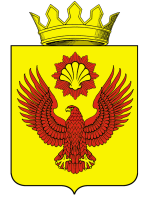 А Д М И Н И С Т Р А Ц И ЯПалласовского муниципального района	Волгоградской области	________________________________________________________________П О С Т А Н О В Л Е Н И Еот 20.02.2024 г.                                                                                 № 94      О внесении изменений в постановление администрации Палласовского муниципального района № 661 от  24.12.2020 г. «Об утверждении административного регламента предоставления муниципальной услуги «Направление уведомления о соответствии или несоответствии построенных или реконструированных объекта индивидуального жилищного строительства или садового дома требованиям законодательства о градостроительной деятельности»В соответствии с Федеральным законом от 30.12.2020 № 509-ФЗ «О внесении изменений в отдельные законодательные акты Российской Федерации»,  Федеральным законом от 01.07.2021 № 275-ФЗ «О внесении изменений в Градостроительный кодекс Российской Федерации и отдельные законодательные акты Российской Федерации», постановлением Правительства Российской Федерации от 26.03.2016  № 236 «О требованиях к предоставлению в электронной форме государственных и муниципальных услуг», статьей 22 Устава Палласовского муниципального района, администрация Палласовского муниципального района      П О С Т А Н О В Л Я Е Т:1. Внести в административный регламент предоставления муниципальной услуги «Направление уведомления о соответствии или несоответствии  построенных или реконструированных объекта индивидуального  жилищного строительства или садового дома требованиям  законодательства о градостроительной деятельности»", утвержденный постановлением Администрации Палласовского муниципального района Волгоградской области  от «24» декабря 2020 г. № 661 , следующие изменения:1.1. пункт 3.6.5. изложить в следующей редакции: «3.6.5. Заявителю в качестве результата предоставления услуги обеспечивается по его выбору возможность: - получения электронного документа, подписанного с использованием квалифицированной  подписи;- получения с использованием Единого портала государственных
и муниципальных услуг электронного документа в машиночитаемом формате, подписанного квалифицированной подписью со стороны уполномоченного органа.При получении результата предоставления услуги на Едином портале государственных и муниципальных услуг в форме электронного документа дополнительно обеспечивается возможность получения по желанию заявителя документа на бумажном носителе, подтверждающего содержание электронного документа.Информация об электронных документах - результатах предоставления услуг, в отношении которых предоставляется возможность, предусмотренная абзацем вторым настоящего пункта, размещается оператором Единого портала государственных и муниципальных услуг в едином личном кабинете или в электронной форме запроса.Возможность получения результата предоставления услуги в форме электронного документа или документа на бумажном носителе обеспечивается заявителю в течение срока действия результата предоставления услуги (в случае если такой срок установлен нормативными правовыми актами Российской Федерации).». 2. Настоящее постановление вступает в силу со дня его официального опубликования.3. Контроль за исполнением настоящего постановления возложить на заместителя главы Палласовского муниципального района по строительству и жилищно – коммунальному хозяйству А.И. Конева.Глава Палласовского муниципального района                        В.В.Толмачёв